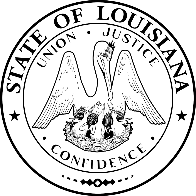 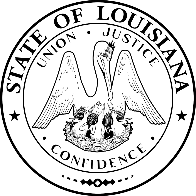 LOUISIANA STATE CHILD DEATH REVIEW
September 27, 2022
Welcome & IntroductionsIn-person Attendees: Amanda Perry, Cindy Duplessis, Jada Brown, Jane Herwehe, Julie Johnston, Kristen Sanderson, Laurel Kitto, Lori Miller, Madeline Carbonette, Rachelle Boudreaux, Sandra AdamsZoom Attendees: Aishala Burgess, Bridget Gardner, Debra Feller, Elizabeth Harper, Jade Marler, Karis Schoellmann, Kayla Livingston, Lacey Cavanaugh, Mark Bone, Martha Hennegan, Pam Cart, Rachel Purgatorio, Rebecca DeLaSalle, Sara Dickerson, Shana Toole, Tewabetch Negatu, Tommy ClarkBoards and Commissions Update:In March 2022, Governor Edwards did not extend the order for COVID operationsState CDR members have to meet for in-person meetings to abide by the legislationOfficial members must report in person for any official businessBFH will be making meetings as accessible as possibleContact Rachelle Boudreaux by emailing Rachelle.Boudreaux@la.gov for any logistics related to Open Meeting Law and public meetings. BeSMART Louisiana Campaign Update: Distributing through several partners to gun ranges, gun shops, pediatrician offices, community agencies, law enforcement agencies, and faith-based organizations.First order included: 91,000 palm cards, 3,000 posters and 12,000 pamphletsTo date, 12,997 postcards, 787 posters, and 5,163 pamphlets have been distributed around Louisiana to multiple entities. Funds are needed to order more materials. Louisiana Partnership for Children and Families may have funds to support. BeSMART will be presented at the Annual Meeting of the Louisiana Association of Chiefs of Police. Pam Cart will see if it is possible to get a presentation for the Annual Coroners Collaborative in February 2023.Visit www.BeSMARTforkids.org/Louisiana for more information.Contact Kristen Sanderson for any question by emailing Kristen.Sandeson@la.gov SUID Workgroup Update: About 30 participating. Please contact Kristen Sanderson if you’d like to join. Meeting monthly – Next meeting October 4th at 1pm via zoomWorkgroup reviewed data, promising practices, and current LA efforts in the first 2 meetings.Identifying opportunities throughout the state.Building on success of Region 5 task force and Woman’s HospitalIdentifying target audiencesFocus on communicationAgency Updates: The 2018 – 2020 Child Death Review Report has been approved and will be sent to the CDR Panel and othe partners soon. I know we announced the status of the 2018-2020 reportHomicide Data Presentation:Homicide Deaths in Louisiana: Infographic from the upcoming 2018-2020 Child Death Review Report.Information presented on trends in Homicide child deaths from 2017-2021 by Jada Brown. This presentation focused on demographics, where homicides occur, and homicide methods for infants and children.Homicide Prevention Recommendations presented from the 2018-2020 Child Death Review Report. Contact Jada Brown for any questions by emailing Jada.Brown@la.gov Homicide Case Review:Four homicide deaths were reviewed. All four cases were deemed preventable. Recommendations recorded for dissemination with local and state action bodies and inclusion in CDR reports.2022 Meeting Dates and Adjourn:  Time & Date: December 6, 2022 12:00-3:00pm Location: Zoom; and in-person at the Bienville Building 628 N 4th St. Baton Rouge, LA 70801 Conference Room 173. Seeking alternative locations for easier parking. Final location will be sent in advance of the next meeting. There was discussion about possible venue change. Do we need to remind folks in case they read the notes- who was looking Laurel for Women’s and Lori for DCFS Iberville Building across the street.Motor Vehicle/Traffic-Related:  Car seat safety, seatbelts, driving under the influence, & transport of children with special needsMotor Vehicle/Traffic-Related:  Car seat safety, seatbelts, driving under the influence, & transport of children with special needsMotor Vehicle/Traffic-Related:  Car seat safety, seatbelts, driving under the influence, & transport of children with special needsActionAgency DateCompleted seat check Saturday 9/24/2022 - 250 families were assisted and distributed boosters on car seatUpcoming events:Grant for National Child Passenger Safety Technician Certification Training – scheduled for October 12-15, 2022 in Bossier followed by more courses in November, December, March, April.November 11-12, 2022, already certified technicians will be offered “Safe Travel for All Children: Transporting Children with Special Health Care Needs” Course in Bossier (only taking 18 participants) Bridget GardnerSHSPCompleteOngoingNovember 11-12, 2022Ambulance EMS for children purchased 250 pedimates – strapped on the stretcher of ambulance to restrain children with special needsDistributed 2 to a hospital in Ascension Parish Working on distributing and training Amanda Perry, BFHOngoingHomicide: Firearm safe storage, recognizing ACEs, stress management, community connectedness and resilience, & violence preventionHomicide: Firearm safe storage, recognizing ACEs, stress management, community connectedness and resilience, & violence preventionHomicide: Firearm safe storage, recognizing ACEs, stress management, community connectedness and resilience, & violence preventionActionAgency DateWhole Health Louisiana – Statewide and local experts in ACE’s to come up with a state planFocus groups and interviews were done to share with this group Kristen Sanderson, BFHOngoing Drowning: Water safety promotion, swim lessons for underserved communities, pool safety regulations & code enforcementDrowning: Water safety promotion, swim lessons for underserved communities, pool safety regulations & code enforcementDrowning: Water safety promotion, swim lessons for underserved communities, pool safety regulations & code enforcementActionAgency DateWill be seeking more information for Water Safety Day Kristen Sanderson, BFHCurrentRegion 4 has a certified ISR instructor through Mazie’s Mission. Will provide free and reduced swimming lessons for families in collaboration with COLA. The goal is to provide 200 free swimming lessons. Debra Feller, BFHApril 2023Suicide: Gatekeeper training, Screening tools, firearm safetySuicide: Gatekeeper training, Screening tools, firearm safetySuicide: Gatekeeper training, Screening tools, firearm safetyActionAgency DateRegion 4 and Region 6: Suicide and Gatekeeper Trainings Hosting 10/27/2022 Suicide Prevention Meeting as part of the CDC Comprehensive Suicide Prevention grant. The Group will discuss the possibility to start a statewide suicide prevention task force. Kristen Sanderson, BFHOctober 27, 2022 Plan for update for the Coroner Collaborative in February in Lafayette. October agenda is full.Pam Cart, LOPAFebruary 3 and 4, 2023Safe Sleep: Give Your Baby Space, Pack ‘n Play distribution, & safe sleep seminarsSafe Sleep: Give Your Baby Space, Pack ‘n Play distribution, & safe sleep seminarsSafe Sleep: Give Your Baby Space, Pack ‘n Play distribution, & safe sleep seminarsActionAgencyDateSafe Sleep Webinar being offered through the Region 6 CAAT on October 5th at 12pm – 1pm presented by Shayna Raphael with The Claire Bear FoundationKayla Livingston, BFHOctober 5th 